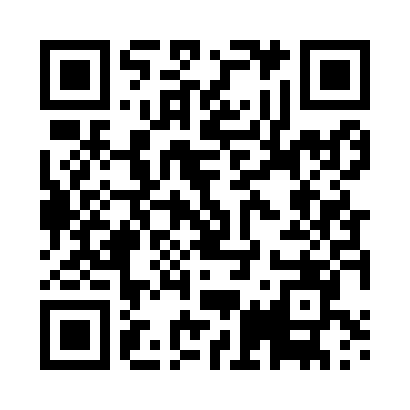 Prayer times for Vergada, PortugalWed 1 May 2024 - Fri 31 May 2024High Latitude Method: Angle Based RulePrayer Calculation Method: Muslim World LeagueAsar Calculation Method: HanafiPrayer times provided by https://www.salahtimes.comDateDayFajrSunriseDhuhrAsrMaghribIsha1Wed4:466:321:316:278:3110:112Thu4:446:301:316:288:3210:123Fri4:426:291:316:288:3310:144Sat4:406:281:316:298:3410:155Sun4:396:271:316:308:3610:176Mon4:376:261:316:308:3710:187Tue4:356:241:316:318:3810:208Wed4:346:231:316:318:3910:219Thu4:326:221:316:328:4010:2310Fri4:306:211:316:338:4110:2411Sat4:296:201:316:338:4210:2612Sun4:276:191:316:348:4310:2713Mon4:256:181:316:348:4410:2914Tue4:246:171:316:358:4510:3015Wed4:226:161:316:358:4610:3216Thu4:216:151:316:368:4710:3317Fri4:196:141:316:378:4810:3518Sat4:186:131:316:378:4810:3619Sun4:166:121:316:388:4910:3820Mon4:156:121:316:388:5010:3921Tue4:146:111:316:398:5110:4122Wed4:126:101:316:398:5210:4223Thu4:116:091:316:408:5310:4324Fri4:106:091:316:408:5410:4525Sat4:096:081:316:418:5510:4626Sun4:076:071:316:418:5610:4727Mon4:066:071:316:428:5610:4928Tue4:056:061:326:428:5710:5029Wed4:046:061:326:438:5810:5130Thu4:036:051:326:438:5910:5231Fri4:026:051:326:449:0010:54